АНКЕТА ДЛЯ ДОБАВЛЕНИЯ КОМПАНИИУчетная запись пользователя, к которой нужно привязать компанию для возможности последующего самостоятельного редактирования* Жирным выделены поля обязательные для заполнения!ОСНОВНАЯ ИНФОРМАЦИЯКОНТАКТНЫЕ ЛИЦАССЫЛКА НА АРХИВ С ФАЙЛАМИВы можете предоставить: логотип компании (JPG 300х300px), изображения продукции (JPG), дополнительные фото (JPG) и видео (ссылка на YouTube), PDF-каталог.Файлы желательно выкладывать единым архивом в любом облачном хранилище, например:Яндекс.Диск, Облако@Mail.ru, Google Диск и т.п.СТАТЬЯ(свободная информация о компании и ее деятельности)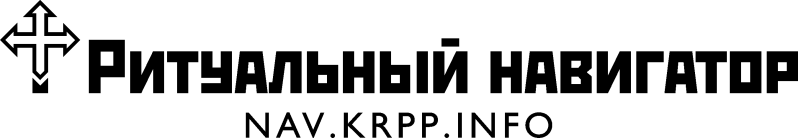 ИНФОРМАЦИОННЫЙ СЕРВИС ДЛЯ ПОИСКА ПОСТАВЩИКОВ ПОХОРОННОЙ ПРОДУКЦИИ И РИТУАЛЬНЫХ УСЛУГПри поддержке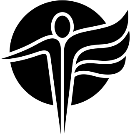 МОО «Корпорация РуководителейПохоронных Предприятий»Название компанииАдресТелефонСайтEmailРабочие часыПеречень продукцииПеречень услугДолжностьФИОТелефон